Nadruk powinien być wykonany przez Wykonawcę, wcześniej zaakceptowany przez Zamawiającego.UWAGI:Zamawiający dopuszcza różnicę od podanych rozmiarów/wymiarów do 3%.Wszystkie ww. pozycje powinny zbiorczo opakowane w karton; na kartonie powinna się znaleźć informacja o rodzaju produktu i ilości sztuk.Nadruk powinien być wykonany przez Wykonawcę, po uprzednim zaakceptowaniu ostatecznej wizualizacji produktu przez Zamawiającego.Lp.Nazwa asortymentuIlośćWymiar (+/-3%)Szczegółowy opis asortymentuZdjęcie (wzór)1.Zestawy konferencyjne (teczki, notesy, długopisy aluminiowe)200 szt.Zestawkonferencyjny:a) teczka A4 standard – 200 szt.b) notatnik A5 – 200 szt.c) długopis aluminiowy  – 200 szt.a) Teczka standard Materiał: kreda 350 g, laminat matjednostronnie, Format teczki po złożeniu A4Druk: 4+1 cmykNadruk: fullcolor Zewnętrzna strona teczki Nagłówek - logotypy:- „Lubuskie warte zachodu”, - ROPS w Zielonej Górze, Stopka:- Ośrodek Adopcyjny w Gorzowie Wlkp.- Ośrodek Adopcyjny w Zielonej Górze- adres strony: www.rops.lubuskie.pl Środek teczki: -  logotyp: ROPS w Zielonej Górze, jeden kolor Tył teczki - stopka adresowa:kolor niebieskiRegionalny Ośrodek Polityki Społecznej w Zielonej Górze, 65-042 Zielona Góra Al. Niepodległości 36, Ośrodek Adopcyjny w Zielonej Górzetel.68 32-31-889Ośrodek Adopcyjny w Gorzowie Wlkp.tel. 95 73-90-314b) notatnik: format A5, ilość: 50 kartek, kartki wyrywane, 4+0 fullcolor z nadrukiem logotypów:Nagłówek - logotypy:- „Lubuskie warte zachodu”,- ROPS w Zielonej Górze, Informacja: Konferencja pt. „Wielowymiarowy obraz adopcji w drodze do rodzicielstwa” c) długopis aluminiowy z rodziny Veno z gumowymi wypustkami ułatwiającymi trzymanie.Materiał: elementy metaloweMechanizm: wciskany, automatycznyKolor wkładu: niebieskiKolor długopisu: niebieskiNadruk: grawerowanie laserowe -  białe, Jedna strona długopisu  logotyp:- ROPS w Zielonej Górze,oraz adres strony: www.rops.lubuskie.pl Druga strona długopisu:Informacja: Ośrodek Adopcyjny w Gorzowie Wlkp. Ośrodek Adopcyjny w Zielonej GórzeOpakowanie:  zbiorczo w opakowanie zabezpieczające przed uszkodzeniem, karton opisany nazwą produktu i ilością sztuk. Napis: czcionka – sansation bold.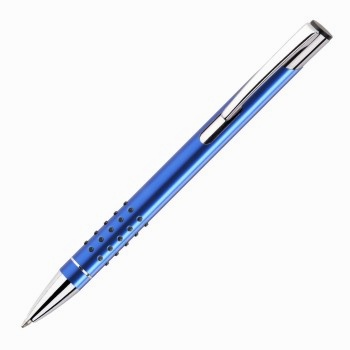 